SERMON SERIES TOPICMAIN PASSAGE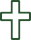 James: Week 5 (James 5:1-20)LEAN INWhat distracting thoughts or tasks do you need to put aside so you can focus solely on today’s passage of Scripture?  (list these thoughts in the line provided as part of the prayer below).Let’s pray:  Dear Father, please help me clear my mind of _____________________________ so I can focus solely upon you and your Word.  Please speak to me and reveal yourself to me through the Word I am reading today.  I love you, Father.  In Jesus’ name I ask these things. Amen.LOOK DOWNIn today’s passage, what is said about the rich (James 5:1-6), or being patient and persevering (James 5:7-12), or meeting the needs of others (James 5:13-20) and how we are to respond? LOOK OUTWhere in our world, or in whom in our world, do you see this passage, or the things you have listed, by answering question 2, actively taking place?LOOK INHow and where do you see this passage of Scripture actively being worked out in your personal life?LIVE IT OUTHow would your life, or our world, be different, if this passage was actively being lived out in your life?LIVE IT OUT THROUGH PRAYER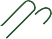 COMMUNITY/CELEBRATION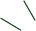 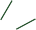 GIVING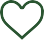 WHO IS MY NEIGHBOR WITH WHOM I’M PRAYING ABOUT SHARING MY STORY?DATE:  	